ПРОТОКОЛ №заседания комиссии по предупреждению и ликвидации ЧС и ПБ администрации МО «Боханский район» Место проведения: актовый зал в здании администрации муниципального образования «Боханский район» (669311, Иркутская обл., Боханский р-н, ул. Ленина, 83, 1-й этаж).Вел заседание:Повестка дня:Комиссия по предупреждению и ликвидации чрезвычайных ситуаций и обеспечению пожарной безопасности муниципального образования Боханский район решила:По первому вопросу повестки дня:Информацию глав сельских поселений Батюровой В.А., Скоробогатовой М.В., Улахановой А.И., Иванова М.П. и Ченского А.В., старшего госинспектора по маломерным судам Осинской группы патрульной службы подразделения ФКУ «Центр ГИМС МЧС России по Иркутской области" принять к сведению.Рекомендовать главам сельских поселений:С учётом местных условий спланировать меры по обеспечению безаварийного прохождения предстоящего половодья. Копии Планов в электронном виде направить главному специалисту ГО ЧС и ПБ администрации Боханского района (Кабанов С.В.) через ЕДДС по адресу: eddsbohan@mail.ru;С началом половодья организовать круглосуточное дежурство ответственных должностных лиц. Сведения об организации круглосуточного дежурства (место дежурства, график, номера телефонов) предоставить в ЕДДС Боханского района» по факсу 8 (39538) 25-7-23 или в электронном виде по адресу: eddsbohan@mail.ru;Провести разъяснительную работу с жителями населенных пунктов, попадающих в зону возможного подтопления, о порядке их действий в случае проведения возможных эвакуационных мероприятий с оформлением подписных листов о согласии или отказе их от эвакуации; определить и подготовить места эвакуации населения и сельскохозяйственных животных из зон затопления, маршруты эвакуации, пункты посадки людей на транспорт; создать транспортные группы для эвакуации населения и сельскохозяйственных животных;Рекомендовать начальнику Александровского участка Иркутского филиала «Дорожная служба Иркутской области» (Мутуков А-П.А.) создать запасы строительных материалов для оперативного восстановления участков автомобильных дорог, поврежденных в ходе прохождения весеннего половодья. Провести рекогносцировку и спланировать объездные маршруты на автомобильных дорогах, которые могут быть подвержены затоплению.Рекомендовать главному врачу ОГБУЗ «Боханская ЦРБ» (Доржеева А.В.) оказать помощь администрациям поселений в организации медицинского обеспечения населения в период прохождения половодья, особенно в населенных пунктах, подверженных затоплению.По второму вопросу повестки дня:Информацию Сахарова С.А., заместителя начальника отдела надзорной деятельности по УОБО и глав сельских поселений принять к сведению.Рекомендовать главам сельских поселений:Продолжить проводить противопожарную агитацию и пропаганду среди населения, обучение населения мерам пожарной безопасности под роспись;Продолжить информирование населения о мерах пожарной безопасности всеми доступными методами, в том числе посредством громкоговорящей связи;При проведении профилактической работы особое внимание уделять неблагополучным семьям, одиноким пенсионерам и инвалидам;Начальнику управления образования (Мунхоева Д.Ч.) организовать в образовательных учреждениях проведение занятий на уроках ОБЖ перед весенними каникулами на тему «Противопожарная безопасность».Комиссии по делам несовершеннолетних и защите их прав МО «Боханский район» (Никитина М.В.) совместно с надзорными органами в целях выявления грубых нарушений требований пожарной безопасности провести проверки неблагополучных и социально-опасных семей.По третьему вопросу повестки дня:Информацию Сахарова С.А., заместителя начальника ОНД по УОБО принять к сведению.Рекомендовать главам сельских поселений:Провести работу по обеспечению населенных пунктов источниками наружного противопожарного водоснабжения в соответствии с требованиями нормативных документов по пожарной безопасности.Рекомендовать заместителю начальника ОНД по У-ОБО (Сахаров С.А.):Провести проверку состояния источников наружного противопожарного водоснабжения с вынесением рекомендаций;По окончании проверки предоставить информацию председателю КЧС и ПБ МО «Боханский район».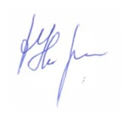 УТВЕРЖДАЮУТВЕРЖДАЮУТВЕРЖДАЮУТВЕРЖДАЮУТВЕРЖДАЮУТВЕРЖДАЮУТВЕРЖДАЮПервый заместитель мэра,Первый заместитель мэра,Первый заместитель мэра,Первый заместитель мэра,Первый заместитель мэра,Первый заместитель мэра,Первый заместитель мэра,председатель комиссии по предупреждению и ликвидации чрезвычайных ситуаций и обеспечению пожарной безопасности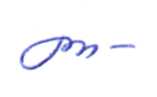 председатель комиссии по предупреждению и ликвидации чрезвычайных ситуаций и обеспечению пожарной безопасностипредседатель комиссии по предупреждению и ликвидации чрезвычайных ситуаций и обеспечению пожарной безопасностипредседатель комиссии по предупреждению и ликвидации чрезвычайных ситуаций и обеспечению пожарной безопасностипредседатель комиссии по предупреждению и ликвидации чрезвычайных ситуаций и обеспечению пожарной безопасностипредседатель комиссии по предупреждению и ликвидации чрезвычайных ситуаций и обеспечению пожарной безопасностипредседатель комиссии по предупреждению и ликвидации чрезвычайных ситуаций и обеспечению пожарной безопасностиС.М. УбугуноваС.М. Убугунова«18»мартамарта2015г.18 марта 2015 годаВремя: 10:00п. Бохан- Убугунова Софья Михайловна – первый заместитель мэра, председатель комиссии по предупреждению и ликвидации чрезвычайных ситуаций и обеспечению пожарной безопасности администрации муниципального образования «Боханский район».Председатель комиссии:Председатель комиссии:Убугунова Софья МихайловнаПервый заместитель мэра администрации муниципального образования «Боханский районЗаместители председателя комиссии:Заместители председателя комиссии:Гагарин Сергей ИвановичЗаместитель мэра по ЖКХ и КССекретарь комиссии:Секретарь комиссии:Кабанов Степан ВладимировичГлавный специалист ГО ЧС и ПБ администрации муниципального образования «Боханский район»Члены комиссии:Члены комиссии:Малинкина Татьяна АлексеевнаВедущий специалист по торговле администрации МО «Боханский район»Александров Александр ГеннадьевичВрид начальника отдела военного комиссариата Иркутской области по Боханскому и Осинскому районамЧикулева Тамара СпиридоновнаГлава администрации МО «Бохан»Ткач Александр СергеевичГлава администрации МО «Буреть»Пушкарева Татьяна СергеевнаГлава администрации МО «Казачье»Петрова Наталья БорисовнаГлава администрации МО «Каменка»Иванов Максим Петрович Глава администрации МО «Новая Ида»Нефедьев Сергей НиколаевичГлава администрации МО «Олонки»Таряшинов Алексей МихайловичГлава администрации МО «Тараса»Середкина Ирина АлексеевнаГлава администрации МО «Середкино»Скоробогатова Марина ВладимировнаГлава администрации МО «Тихоновка»Баглаева Елена АлександровнаГлава администрации МО «Укыр»Улаханова Анна ИннокентьевнаГлава администрации МО «Хохорск»Батюрова Вера АлексеевнаГлава администрации МО «Шаралдай»Григорьев Михаил МаксимовичНачальник отдела сельского хозяйстваДоржеева Алла Викторовна Главный врач ОГБУЗ «Боханская ЦРБ»Баглаев Павел РомановичОтветственный секретарь газеты «Сельская правда»Каталкин Иван НиколаевичДиректор МУП «Заря»Карнаухов Михаил АнатольевичДиректор ТОАЛХ «Кировское лесничество»Сахаров Степан АлександровичЗаместитель начальника отдела надзорной деятельности УОБО, подполковник внутренней службыХалтакшинова Инна ОлеговнаНачальник отдела культуры администрации МО «Боханский район»Имыгиров Петр ВалерьевичНачальник ПЧ-44 (по охране п. Бохан)Мунхоева Дарима ЧимитдоржиевнаНачальник УО администрации МО «Боханский район»Приглашенные:Приглашенные:Ченский Анатолий ВикторовичСтарший госинспектор по маломерным судам Осинской группы патрульной службы подразделения ФКУ «Центр ГИМС МЧС России по Иркутской области"Иринчеева Анжела ВладимировнаПомощник прокурора Боханского района«О подготовке территориальной подсистемы единой государственной системы предупреждения и ликвидации ЧС природного и техногенного характера МО "Боханский район" к безопасному пропуску ледохода и паводковых вод в весенне-летний период 2015 года».«О подготовке территориальной подсистемы единой государственной системы предупреждения и ликвидации ЧС природного и техногенного характера МО "Боханский район" к безопасному пропуску ледохода и паводковых вод в весенне-летний период 2015 года».Докладчики:Глава МО «Шаралдай» Батюрова Вера Алексеевна;Глава МО «Тихоновка» Скоробогатова Марина Владимировна;Глава МО «Хохорск» Улаханова Анна Иннокентьевна;Глава МО «Новая Ида» Иванов Максим Петрович.Содокладчики:Старший госинспектор по маломерным судам Осинской группы патрульной службы подразделения ФКУ «Центр ГИМС МЧС России по Иркутской области"Ченский Анатолий Викторович «О профилактике бытовых пожаров и не допущению гибели людей на пожарах».«О профилактике бытовых пожаров и не допущению гибели людей на пожарах».Докладчик:Заместитель начальника отдела надзорной деятельности по УОБО подполковник внутренней службыСахаров Степан АлександровичСодокладчики:Главы сельских поселений«О состоянии источников наружного противопожарного водоснабжения в населенных пунктах МО «Боханский район» в 2015 году».«О состоянии источников наружного противопожарного водоснабжения в населенных пунктах МО «Боханский район» в 2015 году».Докладчик:Заместитель начальника отдела надзорной деятельности УОБО подполковник внутренней службыСахаров Степан АлександровичСодокладчики:Главы сельских поселенийГлавный специалист ГО ЧС и ПБ, секретарь комиссииС.В. Кабанов